CМОЛЕНСКАЯ ОБЛАСТЬМОНАСТЫРЩИНСКИЙ РАЙОННЫЙ СОВЕТ ДЕПУТАТОВ Р Е Ш Е Н И Еот 24 ноября 2023 года                                                                                                № 64Об итогах социально-экономического развития муниципального образования «Монастырщинский район» Смоленской области за 9 месяцев 2023 года и ожидаемых итогах социально – экономического развития муниципального образования «Монастырщинский район» Смоленской области за 2023 годЗаслушав и обсудив информацию начальника отдела экономического развития, жилищно-коммунального  хозяйства, градостроительной деятельности Администрации муниципального образования «Монастырщинский район» Смоленской области  Котиковой Лидии Ивановны   «Об итогах социально-экономического развития муниципального образования «Монастырщинский район» Смоленской области за 9 месяцев 2023 года и ожидаемых итогах социально-экономического развития муниципального образования «Монастырщинский район» Смоленской области за 2023 год»,  Монастырщинский районный Совет депутатовРЕШИЛ:1. Информацию «Об итогах социально-экономического развития муниципального образования «Монастырщинский район» Смоленской области за 9 месяцев 2023 года и ожидаемых итогах социально-экономического развития муниципального образования «Монастырщинский район» Смоленской области за 2023 год» принять к сведению (прилагается).2. Настоящее решение вступает в силу с момента подписания.Итоги социально-экономического развития муниципального образования «Монастырщинский район» Смоленской области за 9 месяцев 2023 года и ожидаемые итоги социально-экономического развития муниципального образования «Монастырщинский район» Смоленской области за 2023 год Деятельность Администрации муниципального образования «Монастырщинский район» Смоленской области в 2023 году осуществлялась в соответствии с полномочиями, определенными Федеральным законом от 06.10.2003 № 131 - ФЗ «Об общих принципах организации местного самоуправления в Российской Федерации», была направлена на обеспечение комплексного социально-экономического развития муниципального образования «Монастырщинский район» Смоленской области, реализации единой политики в области социальной сферы, финансов, укрепление экономического потенциала района.Малое и среднее предпринимательствоНа территории муниципального образования «Монастырщинский район» Смоленской области по состоянию на 01.10.2023 года зарегистрировано 189 субъектов малого и среднего предпринимательства. Из них 163 субъекта зарегистрированы в качестве индивидуальных предпринимателей, 26 - юридических лиц. Среднесписочная численность работников малых и средних предприятий составляет 280 человек. Структура производства промышленной продукции представлена в районе направлением: производство и транспортировка теплоэнергии. На территории района оказывают услуги по распиловке и обработке древесины 3 пилорамы индивидуальных предпринимателей.За 9 месяцев 2023 года в рамках реализации муниципальной программы «Создание благоприятного предпринимательского климата на территории муниципального образования «Монастырщинский район» Смоленской области» проведены следующие мероприятия:- в рамках оказания консультативной помощи, предоставлялась информация субъектам малого предпринимательства о проводимых областных конкурсах;- в рамках оказания имущественной поддержки субъектам малого предпринимательства, предоставлялась преференция в виде передачи муниципального имущества без проведения торгов;- совместно с АНО «Центр поддержки предпринимательства Смоленской области», микрокредитной компании «Смоленский областной фонд поддержки предпринимательства» проведены семинары по вопросам поддержки малого бизнеса; - совместно с представителями Федеральной налоговой службы в формате видеоконференции проведены семинары по темам: «Актуальные вопросы ведения бизнеса в 2023 году: о мерах поддержки бизнеса и изменениях в налоговом законодательстве», «Актуальные вопросы применения электронной подписи и электронного взаимодействия, реализация функций ФНС России по выпуску квалифицированной электронной подписи для юридических лиц, индивидуальных предпринимателей и нотариусов»;- совместно с акционерным обществом «Россельхозбанк» и микрокредитной компанией «Смоленский областной фонд поддержки предпринимательства» для индивидуальных предпринимателей, крестьянских (фермерских) хозяйств и сельскохозяйственных потребительских кооперативов проведен семинар-совещание на тему: «Механизмы государственной поддержки сельхозтоваропроизводителей: субсидии, льготное кредитование, грантовая поддержка. Возможности модернизации парка сельскохозяйственной техники с целью повышения интенсивности и эффективности сельскохозяйственного производства»; - участие в сельскохозяйственных районных и областных ярмарках.На официальном сайте Администрации муниципального образования «Монастырщинский район» Смоленской области постоянно размещается и обновляется информация об изменениях в правовых документах в сфере малого и среднего предпринимательства, о проводимых мероприятиях.Сельское хозяйствоВ Монастырщинском районе производством сельскохозяйственной продукции в 2023 году занимались 13 сельхозпредприятий, 6 крестьянских (фермерских) хозяйств и личные подсобные хозяйства граждан.Растениеводство                                                                                 Категориями хозяйств произведено (тонн):В сельскохозяйственных предприятиях за 9 месяцев 2023 года произведено 16677,6 тонн зерна или 91,2 % к общему производству зерна по району, а к уровню прошлого года составляет 124,2 %, в крестьянских (фермерских) хозяйствах 1443 тонны (185,9 % к уровню прошлого года) и в личных подсобных хозяйствах граждан 161,3 тонны (95,2 % к уровню прошлого года).Из общего производства картофеля 1496,0 тонн произведено в крестьянских (фермерских) хозяйствах (157,8 % к уровню прошлого года), 67,4 тонны в сельскохозяйственных предприятиях и 2919,7 тонн в личных подсобных хозяйствах граждан, что составляет 65,1 % к общему производству картофеля по району и 96,1% к уровню прошлого года.В личных подсобных хозяйствах граждан 638,9 тонны овощей, что составляет 99,7 % к уровню прошлого года.Ожидаемое производство овощей за год составит 698,0 тонн (94,7 % к уровню прошлого года). Ожидаемое производство картофеля за год составит 5521,1 тонны (98,7 % к уровню прошлого года). Увеличение производства зерна произошло за счет повышения урожайности по сельхозпредприятиям и увеличения посевных площадей зерновых культур.ЖивотноводствоНа 1 октября 2023 года во всех категориях хозяйств имелось крупного рогатого скота 11596 голов, в том числе коров 5579 голов, 665 голов свиней, 342 головы овец и коз. Поголовье КРС уменьшилось к уровню прошлого года на 13 голов, коров уменьшилось на 503 головы, поголовье свиней уменьшилось на 234 головы, овец и коз уменьшилось на 94 головы. Поголовье КРС увеличилось в сельскохозяйственных организациях на 154 головы  и составило 10986 голов, в 2022 году было 10832 головы. В крестьянских (фермерских) хозяйствах 332 головы. В хозяйствах населения имеется 374 головы КРС, в 2022 году было 445 голов. Поголовье коров сократилось в сельскохозяйственных организациях на 442 головы и составило 5165 голов (в 2022 году было 5587 голов), в К(Ф)Х поголовье уменьшилось на 26 голов и составило 93 головы (в 2022 году было 119 голов), в хозяйствах населения поголовье коров сократилось на 55 голов и составило 321 голову. Увеличение поголовья КРС и коров в сельскохозяйственных организациях произошло за счёт ООО «Брянская мясная компания», где имеется 7556 голов КРС, из них 3114 голов коров. В хозяйствах всех категорий валовой надой молока уменьшился на 436,8 тонны и составил 7850,1 тонны, из них в хозяйствах населения надоено 1468,3 тонны, что составляет 85,2 % к уровню предыдущего года (минус 255,2 тонны).В К(Ф)Х валовой надой молока уменьшился на 82,4 тонны и составил 224,2 тонны. В сельхозпредприятиях надоено молока 6157,6 тонны, что составляет 98,4 % к уровню прошлого года, на 1 корову надоено 3227 кг, что больше на 89 кг уровня прошлого года, получено телят на 100 коров 56 голов. Произведено скота на убой 648,9 тонны, что составляет 87,3 % к уровню прошлого года, в том числе в сельскохозяйственных организациях произведено 299,7 тонн или 86,9 % к уровню прошлого года, в хозяйствах населения произведено 322,2 тонны, что составляет 87,7 % к уровню прошлого года, в К(Ф)Х произведено 27 тонн, что составляет 86,5 % к уровню прошлого года. Получено яиц 1539 тыс. штук, что составляет 83,6 % к уровню 2022 года, из них в хозяйствах населения 1539 тыс. штук. Всеми категориями хозяйств в 2023 году планируется произвести молока 10201 тонну (95,3 % к уровню прошлого года), в т. ч. по сельхозпредприятиям в 2023 году будет произведено 8086,7 тонны, что составляет 97,4 % к уровню прошлого года. Планируется произвести скота на убой 886,2 тонны (86,2 % к уровню прошлого года), в т. ч. по сельхозпредприятиям в 2023 году будет произведено 384,8 тонн (81,7 % к уровню прошлого года) Финансовые показателиОбъём реализации продукции и услуг по сельхозпредприятиям за 9 месяцев 2023 года 159,2 млн. рублей (97,8 % к уровню прошлого года). По итогам 2023 года ожидается увеличение данного показателя до 216,3 млн. рублей.Получено чистой прибыли 25 млн. рублей, против 38,6 млн. рублей в прошлом году.Уровень рентабельности сельскохозяйственного производства составил 17,6 % (в 2022 году 30,3 %).В рамках реализации государственной программы «Развитие сельского хозяйства и регулирование рынков сельскохозяйственной продукции, сырья и продовольствия» получена государственная поддержка в сумме 26,0 млн. рублей, что больше уровня соответствующего периода прошлого года, на 13,2 млн. рублей. Государственная поддержка сельхозпредприятиям составила 23,3 млн. рублей.Торговля и услугиПотребительский рынок муниципального образования «Монастырщинский район» Смоленской области представлен розничной торговлей, общественным питанием и различными видами платных услуг, предоставляемых населению.Оборот розничной торговли по крупным организациям Монастырщинского района за 9 месяцев 2023 года составил 303,2 млн. рублей или 120,4 % к уровню предыдущего года, ожидаемый оборот розничной торговли за 2023 год 403,9 млн. рублей или 108,2 % к предыдущему году.Объем платных услуг, оказанных населению в Монастырщинском районе через все каналы реализации за 9 месяцев 2023 года составил 21,2 млн. рублей или 92,3 % к уровню предыдущего года, по расчетным данным за 2023 год составит 28,2 млн. рублей или 100,6 % к предыдущему году.	По состоянию на 01.10.2023 года на территории муниципального образования «Монастырщинский район» Смоленской области в сфере розничной торговли действуют 72 торговые точки, общая торговая площадь которых составляет 5397,5 кв. м, численность работающих – 135 человек, в т. ч. стационарных торговых объектов – 70 ед., ярмарка выходного дня, объекты общественного питания (включая школьные столовые) – 18 ед., автозаправочные станции – 3 ед.	На территории муниципального образования «Монастырщинский район» Смоленской области осуществляют свою деятельность 4 аптеки на торговой площади 107 кв. м.	Обеспеченность торговой площадью населения на 1000 человек составляет 490,53 кв. м. (при нормативе 453 кв. м.):	- непродовольственными товарами – 261 кв. м.	- смешанными товарами – 355,98 кв. м.	Услуги общественного питания на территории района осуществляют 18 предприятий общественного питания, в том числе:	- общедоступная сеть – 4 ед., количество посадочных мест – 282, численность работников – 22;	- закрытая сеть - 14 ед., количество посадочных мест – 1235, численность работников – 33.В сфере услуг населению в районе функционирует:	- 22 объекта бытового обслуживания, где работает 47 человек;	- 3 службы легкового такси.	На территории сельских населенных пунктов Монастырщинского района Смоленской области наибольший вес имеет деятельность потребительской кооперации – Монастырщинского Райпо, которое объединяет отрасли торговли, производства, общественного питания, оказание бытовых услуг. В Монастырщинское Райпо входит 10 магазинов, 1 автолавка, 1 парикмахерская, ремонт и пошив одежды, строительная бригада. За 9 месяцев 2023 года объем розничного товарооборота Монастырщинского Райпо составил 32,33 млн. рублей или 122,0 % к предыдущему году (ожидаемый за 2023 год – 47 млн. рублей). Один из показателей качественного обслуживания населения района - транспортное обслуживание. «Муниципальное пассажирское автотранспортное предприятие» Администрации муниципального образования «Монастырщинский район» Смоленской области» («МПАП») является единственным предприятием, осуществляющим пассажирские перевозки на территории Монастырщинского района Смоленской области и требующий постоянной поддержки. Перевозка пассажиров осуществляется «МПАП» по 9 маршрутам, из них 8 муниципальных маршрутов (село), численность работающих составляет 18 человек. На балансе предприятия находится 10 автобусов. За 9 месяцев 2023 года предприятием перевезено 52,37 тыс. человек, что на 1 % больше чем за соответствующий период 2021 года, в т. ч. пригород муниципальный (село) – 9,76 тыс. человек, на Смоленск через Стегримово – 40,63 тыс. человек, на Смоленск через Прудки – 2,58 тыс. человек. Общий пассажирооборот за 9 месяцев 2023 года составил 2457,27 тыс. пассажирокилометров. Доходы за 9 месяцев 2023 года «МПАП» составили 6362,28 тыс. рублей, расходы – 12791,85 тыс. рублей. Сложился убыток в сумме 6429,57 тыс. рублей, который компенсируется из местного и областного бюджетов.Инвестиции	За 9 месяцев 2023 года по предварительным данным объем инвестиций в основной капитал составил 124 млн. рублей, что составляет к соответствующему периоду 2022 года 76,5 %, в том числе за счет собственных средств предприятий – 60,0 млн. рублей, за счет привлеченных средств – 64,0 млн. рублей.	Существенное влияние на объем инвестиций оказали следующие предприятия и организации: - ТОСП ООО «Брянская мясная компания» – приобретение техники и оборудования на сумму 10,9 млн. рублей;- ПСК «Новомихайловский» – перевод скота в основное стадо на сумму 2,8 млн. рублей;- Монастырщинский филиал СОГБУ «Смоленскавтодор» – выполнены работы по капитальному ремонту на сумму 3,2 млн. рублей;- ОГБУЗ «Монастырщинская центральная районная больница» – приобретение медицинского оборудования, ремонт зданий на сумму 22,0 млн. рублей;- Администрация муниципального образования «Монастырщинский район» Смоленской области – реконструкция сетей водоотведения, приобретение оборудования на сумму 15,0 млн. рублей;- ПАО «МРСК ЦЕНТРА» - «СМОЛЕНСКЭНЕРГО» приобретение оборудования и содержание сооружений на 6,0 млн. рублей.СтроительствоВ 2023 году в муниципальном образовании «Монастырщинский район» Смоленской области завершены работы на следующих объектах:- ремонт улиц 25 Сентября, Строителей, Набережная, Трудовая, Октябрьская, переулков Восточный, Рабочий, Автомобилистов, Дорожный, Юго-Восточный, Солнечный, Заозерный, Егорова, Первомайский, Коммунистический, Озерный в п. Монастырщина – 19 279,2 тыс. рублей;- на ремонт и содержание улично-дорожной сети п. Монастырщина направлено 2060,2 тыс. рублей;- на ремонт и содержание автомобильных дорог местного значения муниципального образования «Монастырщинский район» Смоленской области направлено 6295,8 тыс. рублей;- выполнены работы по строительству объекта «Реконструкция сетей канализации с устройством очистных сооружений в п. Монастырщина Смоленской области» – 12125,8 тыс. рублей;- выполнены работы по благоустройству дворовой территории по пер. Молодежный д. 1 в п. Монастырщина – 1952,1 тыс. рублей;- капитальный ремонт МБОУ Сычевская школа в рамках реализации областной государственной программы «Развитие образования в Смоленской области» на сумму 7280,89 тыс. рублей;- выполнены ремонтные работы обелиска «Братская могила советских летчиков, погибших при освобождении д. Доброселье и других населенных пунктов» в д. Доброселье Татарского сельского поселения Монастырщинского района Смоленской области на сумму 1473,7 тыс. рублей;- капитальный ремонт артезианской скважины и водонапорной башни в д. Доброселье Татарского сельского поселения Монастырщинского района Смоленской области на сумму 468,8 тыс. рублей;- капитальный ремонт шахтного колодца в д. Мигновичи Татарского сельского поселения Монастырщинского района Смоленской области;- создание «Точки роста» в МОУ Новомихайловская средняя школа на сумму 2472,31 тыс. рублей;- капитальный ремонт сетей теплоснабжения п. Турковского Торфопредприятия Барсуковского сельского поселения Монастырщинского района Смоленской области на сумму 556,6 тыс. рублей;- проведение проектно-изыскательских работ, разработку проектно-сметной документации и прохождение государственной экспертизы проектно-сметной документации на капитальный ремонт гидротехнического сооружения на ручье без названия верхний в каскаде в д. Троицкое Барсуковского сельского поселения Монастырщинского района Смоленской области на сумму 1500,0 тыс. рублей;- приобретен универсальный погрузчик «АМКОДОР» на сумму – 7143,0 тыс. рублей. В 2023 году будут завершены работы по объектам:- подключение внутридомовых сетей канализации многоквартирных домов и других объектов к новой системе очистных сооружений п. Монастырщина Смоленской области;- капитальный ремонт Любавичского СДК - филиала МБУК «Монастырщинский РКДЦ»;- ремонт МБОУ Монастырщинская средняя школа им. А.И. Колдунова;- капитальный ремонт сетей водопровода д. Татарск, д. Кретово Татарского сельского поселения Монастырщинского района Смоленской области;- первый этап работ по объекту «Капитальный ремонт моста через р. Железняк на ул. Октябрьской в п. Монастырщина Смоленской области».На ближайшую перспективу планируется:- реализация мероприятий в рамках региональных проектов;- реализация проекта «Реконструкция централизованной системы водоснабжения в п. Монастырщина Смоленской области со строительством станций водоподготовки и водопроводных сетей»;- перевод многоквартирных жилых домов п. Турковского торфопредприятия Барсуковского сельского поселения на индивидуального газовое отопление;- перевод на газовое отопление МБОУ Сычевская школа;- завершение строительства газопровода высокого давления до д. Доброселье;- перевод на газовое отопление Раевского сельского Дома культуры;- реконструкция изношенных тепловых сетей в п. Монастырщина;- капитальный ремонт водопроводных сетей в сельских поселениях с участием областного бюджета;- реализация мероприятий Региональной программы капитального ремонта общего имущества в многоквартирных домах;- ремонт улично-дорожной сети в п. Монастырщина и сельских поселениях;- выполнение работ по объекту «Капитальный ремонт моста через р. Железняк на ул. Октябрьской в п. Монастырщина Смоленской области»;- реализация инвестиционных проектов в агропромышленном комплексе муниципального образования «Монастырщинский район» Смоленской области.В целях решения жилищной проблемы молодых семей и улучшения демографической ситуации успешно реализуется районная целевая программа «Обеспечение жильем молодых семей муниципального образования «Монастырщинский район» Смоленской области на 2014 – 2025 годы». В 2023 году в рамках данной программы одна семья получила свидетельство на получение социальной выплаты на сумму 514,5 тыс. рублей, в т. ч. из местного бюджета – 129,8 тыс. рублей. В 2023 году приобретено 7 жилых помещения для детей-сирот и детей, оставшихся без попечения родителей, а также детей, находящихся под опекой, лиц из числа детей-сирот и детей, оставшихся без попечения родителей, не имеющих закрепленного жилого помещения на сумму 5626,3 тыс. рублей.Труд и занятостьЗа январь-сентябрь 2023 года среднемесячная заработная плата, начисленная работникам организаций (без субъектов малого предпринимательства) по муниципальному образованию «Монастырщинский район» Смоленской области, составила 34566,4 рублей, что составляет 115,5 % к уровню прошлого года. 	Среднесписочная численность работников организаций составила 1049 человек, или 91 % к уровню 2022 года.Анализ ситуации, складывающейся на рынке труда в текущем году, показывает, что проблема обеспечения занятости граждан, потерявших работу и находящихся под риском увольнения, формируется под влиянием социально- экономического положения в районе, в целом имеет нестабильную ситуацию и является отражением состояния экономики региона в целом. Рынок труда характеризуется не интенсивным движением рабочей силы, растет число неудовлетворенных и ищущих новую работу. Одной из проблем, связанной с трудоустройством граждан, остается несоответствие спроса и предложения рабочей силы. Практически отсутствует потребность в работниках имеющих рабочие профессии и специальности.	Отделом СОГКУ «Центр занятости населения города Смоленска» в Монастырщинском районе» во исполнение переданных полномочий в области содействия занятости населения за январь - сентябрь 2023 года было принято 473 заявления от граждан о предоставлении государственных услуг, обратившихся в центр занятости, из них: - за информированием о положении на рынке труда 372 чел., в том числе 142 чел. в поиске подходящей работы (из них –70 чел. женщины).Признано безработными по району – 97 чел. с правом получения пособия по безработице.Оказано содействие в поиске подходящей работы (в трудоустройстве) 69 гражданам, из них 4 граждане предпенсионного возраста.Приняли участие в трудоустройстве на временные работы 27 несовершеннолетних в свободное от учебы время.На профессиональное обучение направлено 2 безработных гражданина.Официально регистрируемая безработица в районе на 01.10.2023 года                составляет 1,23% от численности экономически активного населения района в 4955 чел. Основное большинство зарегистрированных в службе занятости работодателей заявляют о потребности в работниках. На 1 октября  2023 года она составила 26 вакансий. На учете в службе занятости состоит 62 чел., из них 61 чел.- безработные граждане.Коэффициент напряженности (отношение численности незанятых граждан, зарегистрированных в органах службы занятости в целях поиска подходящей работы, к количеству заявленных работодателями рабочих мест) составил на 01.10.2023 года – 2,4%. 	Внедрение системы управления клиентским опытом в СЗН обеспечивает реализацию государственного приоритета – построения клиентоцентричности работы органов службы занятости. Все центры занятости работают на единой цифровой платформе «Работа в России» с электронными услугами, поиск работы для граждан и подбор специалистов для работодателей. Центры занятости населения оперативно реагируют на изменения, которые происходят на рынке труда, предупреждают риск увеличения числа безработных. В числе задач - кадровое обеспечение экономики, содействие непрерывному обучению граждан, улучшению и развитию их профессиональных навыков. Демографическая ситуация в районе продолжает оставаться сложной, на протяжении последних лет характеризуется стабильной тенденцией снижения численности населения.Сокращение численности населения происходило как за счет естественной убыли, так и за счет миграционной убыли. Определяющим фактором сокращения численности населения является естественная убыль, то есть превышение числа смертей над числом рождений.Среднегодовая численность постоянного населения в 2022 году уменьшилась по сравнению с 2021 годом на 444 человека и составила 8034 человека. На 01.01.2023 года городское население составляет 3,126 тыс. человек, сельское – 4,789 тыс. человек. За 9 месяцев 2023 года в районе родилось 29 человек, умерло – 114 человек. За январь-сентябрь 2023 года заключено 29 браков, зарегистрировано 24 развода.В районе неблагоприятная возрастная структура населения, с преобладанием лиц пенсионного возраста и сокращением лиц детских возрастов, что ведет к увеличению демографической нагрузки. Развитие социальной сферыОбразованиеСеть образовательных учреждений Монастырщинского района в 2023 году включает в себя 1 дошкольное образовательное учреждение – МБДОУ «Детский сад «Солнышко» и 2 группы кратковременного пребывания при школах, 7 общеобразовательных школ, являющихся юридическими лицами, и 4 филиала, 2 учреждения дополнительного образования: МБУ ДО Монастырщинский центр внешкольной работы имени В.А. Счастливого и МБУ ДО «ДЮСШ». Все общеобразовательные учреждения имеют лицензию на право осуществления образовательной деятельности.Количество обучающихся в школах района на 01 сентября 2023 года составило 609 человек: 1 – 4 классы – 234 чел., 5 – 9 классы – 340 чел., 10 – 11 классы – 35 чел.  Общая численность детей дошкольного возраста от полутора до семи лет в районе составила 210 человек, из них на 01 сентября 2023 года 80 воспитанников посещают детский сад и 13 дошкольников с 3-х до 7 лет посещают группы кратковременного пребывания, организованные при 2 школах. В секторе опеки и попечительства ведется единый учет семей, находящихся в социально опасном положении, проживающих на территории района. В 2023 году на Едином учете состоит шесть семей, в которых проживает девять детей. На каждую семью, состоящую на учете, заведено личное дело, куда вносятся данные по проведенной работе. На учет поставлено 4 семьи, находящихся в социально опасном положении. Приобретено 7 квартир для детей-сирот.В школах района реализуются основные общеобразовательные программы начального общего, основного общего и среднего общего образования.В 2023 году выпускники школ района участвовали в процедуре независимой оценки качества обучаемости в соответствии с Порядком проведения государственной итоговой аттестации по образовательным программам основного общего образования и среднего общего образования.За отчетный период 63 выпускника 9-х классов получили аттестаты об основном общем образовании путем сдачи ГИА, и 16 выпускников 11-х классов получили аттестаты о среднем общем образовании путем выставления по всем учебным предметам учебного плана образовательной программы среднего общего образования итоговых отметок.Одним из важных направлений деятельности образовательных учреждений в 2023 году являлась организация работы с одаренными детьми, развитие олимпиадного движения, которое осуществлялось согласно подпрограмме «Дети Вихровья». В соответствии с ней, в апреле 2023 года проведено награждение лучших учащихся школ района премиями им. Ю.А. Гагарина и стипендиями им. А.И. Колдунова по различным номинациям.В 2023 году премию им. Ю.А. Гагарина, в размере 1000 рублей, получили 7 учащихся образовательных учреждений района, ежемесячная стипендия А.И. Колдунова, в размере 500 рублей, выплачивается 6 учащимся образовательных учреждений района.В летний период 2023 года все образовательные учреждения района провели косметические ремонты зданий. Все учреждения были приняты комиссией, была отмечена качественная подготовка учреждений системы образования. Администрацией муниципального образования «Монастырщинский район» Смоленской области были выделены денежные средства на косметический ремонт образовательных организаций в сумме 140,0 тыс. рублей.На капитальный ремонт МБОУ Сычевская школа в рамках реализации областной государственной программы «Развитие образования в Смоленской области» в 2023 году выделено 7280,89 тыс. рублей из них:- 4014,01 тыс. рублей на приобретение оборудования для учебных целей;- 369,54 тыс. рублей на ремонт водосточных систем;- 2760,69 тыс. рублей на ремонт кровли;- 45,23 тыс. рублей на окрашивание полов;- 560,0 тыс. рублей на благоустройство детской площадки.На создание «Точки роста» в МОУ Новомихайловская средняя школа в 2023 году выделено:- в рамках реализации областной государственной программы «Развитие образования в Смоленской области» 209,0 тыс. рублей на замену и установку оконных блоков и дверей, 510,7 тыс. рублей израсходовано на косметический ремонт кабинетов «Точки роста», 1602,61 тыс. рублей на приобретение оборудования;- из резервного фонда Администрации Смоленской области приобретение телевизоров и магнитных досок 150,00 тыс. рублей. На ремонт МБОУ Монастырщинская средняя школа им. А.И. Колдунова выделено:- 517, 91 тыс. рублей на ремонт кровли;- 3001,45 тыс. рублей на ремонт кровли внутренних помещений;- 10,0 тыс. рублей на приобретение водонагревателей;- 30,0 тыс. рублей на замену и установку пластикового окна (спонсорская помощь). Из резервного фонда Администрации Смоленской области на ремонт МБДОУ «Детский сад «Солнышко» было выделено:- 220,5 тыс. рублей на замену светильников;- 203,8 тыс. рублей на ремонт туалетных комнат;- 162,9 тыс. рублей на ремонт веранд.МБУДО Монастырщинский Центр внешкольной работы имени В.А. Счастливого из резервного фонда Администрации Смоленской области выделено 50,0 тыс. рублей на приобретение гитар и работ для творчества.Учебно-воспитательный процесс в образовательных учреждениях осуществляет 132 педагога, из них 111 (84,1%) – педагоги общеобразовательных учреждений, 12 (9,1%) – педагоги дошкольных образовательных учреждений, 9 (6,8%) – педагоги дополнительного образования. Несмотря на проблемы, современное образование развивается в режиме инновационного поиска и его эффективность во многом зависит от профессионализма учителя. Сегодня особое значение приобретают непрерывное обучение и профессиональное совершенствование педагога. В 2023 году была продолжена работа над повышением профессионального роста педагогов. Осуществлялась курсовая переподготовка в дистанционном формате, 44 педагога повысили свою квалификацию в Смоленском областном институте развития образования. В течение года в образовательных учреждениях была продолжена работа над районной методической темой – «Современные подходы к организации образовательного процесса в условиях перехода на федеральные государственные образовательные стандарты второго поколения», которая была направлена на содействие повышению качества общего образования в условиях реализации требований ФГОС, а также способствовала решению задач профессионального роста педагогов.Одним из главных направлений деятельности образовательной системы района являлось активное внедрение Федеральных государственных стандартов, которые меняют содержание образования всех уровней – от дошкольного до среднего. В образовательных учреждениях ФГОСы «работают» в дошкольном и начальном образовании, 5-9 классах основной школы, 10-11 классах средней школы.Обучающиеся МБУДО Монастырщинского Центра внешкольной работы имени В.А. Счастливого принимали участие в Международных конкурсах – 10 обучающихся, Всероссийских конкурсах – 16 обучающихся, Региональных конкурсах – 54 обучающихся, в Региональном фестивале – 1 обучающийся.Основная масса мероприятий, проводимых в школах района, была направлена на воспитание патриотизма, гражданственности, любви к своей Родине. Проведены районные викторины и конкурсы творческих работ учащихся: «Семьи счастливые моменты», конкурс «Сувенирный калейдоскоп», конкурс исследовательских краеведческих работ учащихся «Край мой Смоленский», муниципальный тур областного конкурса «Будущее Смоленщины», районный патриотический фестиваль «Память сердца», муниципальный тур конкурса чтецов «Живая классика», муниципальный тур Всероссийского конкурса «Память сильнее времени», муниципальный конкурс сочинений «Без срока давности», конкурс творческих работ «Ради жизни на земле», муниципальный конкурс Лидер года, в которых приняло участие 432 обучающихся. 119 учащихся стали победителями и призерами, были награждены дипломами, грамотами. Проведены акции: «Самый классный первоклассник», «Чистый берег», «Свеча памяти», «Бессмертный полк» в дистанционном формате, «Безопасность детей на дорогах», урок Науки и технологии в день Знаний, уроки Мужества, в которых приняло участие 519 учащихся.	КультураСферу культуры в муниципальном образовании «Монастырщинский район» Смоленской области представляет отдел культуры и спорта, МКУ «Централизованная бухгалтерия муниципальных учреждений культуры и искусства», МБУК «Монастырщинский районный Дом культуры», МБУК «Монастырщинский районный культурно-досуговый центр» (23 филиала), МБУК «Монастырщинское межпоселенческое централизованное библиотечное объединение» (18 филиалов), муниципальное бюджетное культурно-спортивное учреждение «Юность» и МБУДО «Монастырщинская детская школа искусств».За 9 месяцев 2023 года учреждениями культуры оказано платных услуг на сумму 255,2 тыс. рублей, за соответствующий период 2022 года – 116,8 тыс. руб. Новомихайловская библиотека-филиал № 11 МБУК «Монастырщинское межпоселенческое централизованное библиотечное объединение» приняла участие в конкурсе по отбору лучших муниципальных учреждений культуры, находящихся на территории сельских поселений. По итогам конкурса коллективу Новомихайловской библиотеки-филиала № 11 присуждена премия в размере 121,7 тыс. рублей. В рамках выделенной премии пополнилась материально-техническая база, а именно: приобретены книги, принтер, стеллажи для книг, хозяйственные и канцелярские товары.В 2023 году в рамках проекта «Культура малой Родины» выделена субсидия в размере 2020,2 тыс. рублей, из них 606,06 тыс. рублей для укрепления материально-технической базы Любавичского СДК, 1414, 14 тыс. рублей на текущий ремонт Железняковского СДК. На выделенную субсидию произведен ремонт зрительного зала Железняковского СДК, установлено 15 оконных блоков и 6 дверных блоков. Все работы были выполнены в установленный срок.В Любавичский СДК приобретено и установлено 7 дверных блоков и 8 оконных блоков, а также приобретена музыкальная аппаратура и технические средства, ноутбук и хозяйственные товары, пошита «одежда» сцены.В рамках национального проекта «Культура» (опережающее финансирование) для капитального ремонта Любавичского СДК - филиала МБУК «Монастырщинский РКДЦ» выделено 3770,32 тыс. рублей. В целях укрепления материально - технической базы учреждений в 2023 году приобретено:- МБУДО «Монастырщинская детская школа искусств» – проектор и экран на сумму 64,15 тыс. рублей (из резервного фонда Администрации Смоленской области); - МБУК «Монастырщинский районный Дом культуры» – хозяйственные товары на сумму 21,9 тыс. рублей, 2 видеокамеры на сумму 5,8 тыс. рублей (местный бюджет), ноутбук, системный блок и фискальный накопитель на сумму 74,5 тыс. рублей (внебюджетные средства); - МКУ «Централизованная бухгалтерия муниципальных учреждений культуры и искусства» – принтер стоимостью 46,9 тыс. рублей;- в рамках муниципальной программы «Доступная среда» МБУК «Монастырщинское межпоселенческое централизованное библиотечное объединение» – тактильная вывеска стоимостью 9,5 тыс. рублей, кнопки вызова на сумму 13,0 тыс. рублей.- в рамках муниципальной программы «Противодействие экстремизму и профилактика терроризма на территории муниципального образования «Монастырщинский район» Смоленской области» на 2019-2023 годы в целях террористической защищенности объекта с массовым пребыванием людей в МБУДО «Монастырщинская школа искусств» установлено видеонаблюдение на сумму 49,67тыс. рублей.Для визуализации спортивных, патриотических и др. мероприятий приобретены баннеры на сумму 15,2 тыс. рублей.Всем учреждениям сферы культуры и спорта доведено муниципальное задание, показатели которого выполняются.За 9 месяцев отчетного года было проведено 2460 культурно-массовых мероприятий, которые посетили 94,9 тыс. человек. На базе культурно-досуговых учреждений работает 115 клубных формирований различной жанровой направленности с общим числом участников 841 человек. Важным направлением в работе учреждений культуры является патриотическое воспитание граждан.Праздничные программы, проводимые в поселке и сельских учреждениях культуры, посвящённые Дню Победы в Великой Отечественной войне 1941-1945 гг., Дню России, Дню освобождения Смоленщины от немецко-фашистских захватчиков всегда собирают большое количество участников. Активное участие принимает население и в патриотических акциях: «Бессмертный полк», «Георгиевская ленточка», «Свеча памяти», «Читаем детям о войне».Ежегодно проводятся мероприятия, посвященные Дню ветеранов боевых действий. Так в текущем году состоялся районный фестиваль патриотической песни «Мы едины – мы непобедимы» в МБУК «Монастырщинский районный Дом культуры» и тематическое мероприятие-встреча 1 июля в Крапивенском СДК.На высоком уровне состоялся благотворительный творческий вечер Натальи Захаренковой «В жизни тысячи дорог».В фойе Дома культуры была организована ярмарка-распродажа изделий ручной работы, на которой представили свою продукцию мастера - умельцы всего района. Все вырученные средства от продажи билетов и изделий на ярмарке, а также вклад спонсоров были переданы руководителю волонтёрского движения «Zа_наших67» г. Смоленск Анне Канаевой на оказание гуманитарной помощи участникам СВО.В июле текущего года в районном Доме культуры состоялось открытие Стены памяти в честь воинов-участников специальной военной операции на Украине, погибших при исполнении воинского долга «Верните память…».В отчетном периоде широко отмечались две юбилейные даты Смоленской области, это: 1160-летие со дня основания г. Смоленска и 80-летие освобождения Смоленщины от немецко-фашистских захватчиков. Коллективы нашего района приняли в этих мероприятиях активное участие. Ансамбль «Вечеринка» (МБУК РКДЦ) участвовала в торжествах в г. Рославле, посвященной вышеуказанной дате.9 сентября состоялся областной праздник «Град велик и мног людьми».
Праздник проходил в г. Смоленск на трёх сценических площадках по различным номинациям, в каждой из которых достойно принял участие и наш район.22-23 сентября и в Монастырщинском районе состоялись мероприятия, посвященные вышеуказанным датам, а также 100-летию со дня рождения Героя Советского Союза, маршала авиации, нашего земляка Александра Ивановича Колдунова. В текущем году команда учащихся МБОУ Монастырщинская средняя школа им. А.И. Колдунова на базе в/ч 33149 поселка Красный Бор приняли участие в региональных этапах Всероссийской игры «Зарница 2.0». Для призывников в апреле отчетного года состоялась социально- патриотическая акция «День призывника».Юным гражданам муниципального образования в июне текущего года в торжественной обстановке вручили паспорт гражданина Российской Федерации.Интересно и массово за отчетный период прошли не только мероприятия патриотической направленности, но и следующие культурно-досуговые мероприятия:- масленичные гуляния «Масленица хороша – широка ее душа!»- эстрадная шоу - программа «А ну-ка, барышни»;- торжественное мероприятие «Праздник на селе»- открытие зрительного зала после ремонта в Железняковском СДК, который был проведён в рамках партийного проекта «Культура малой Родины»;- концертная программа «Ромашка на счастье», посвященная Дню семьи, любви и верности.В летний период работниками МБУК «Монастырщинский РКДЦ» были организованы выездные концерты в отдалённые малонаселённые деревни нашего района. Работниками МБУК «Монастырщинский районный Дом культуры» и СОГБУ «Монастырщинский КЦСОН» в парке проводилось танцевальные программы для людей пожилого возраста.В отчетном периоде проводились и юбилейные мероприятия.Праздничный юбилейный вечер «Есть храм у книг – библиотека», посвященный 80-летию библиотеки состоялся в Досуговской библиотеке-филиале. Помимо концертной программы была организована выставка работ по вязанию, алмазной вышивке, художественных работ и кондитерских изделий. 29 апреля в Международный день танца, самодеятельный народный коллектив ансамбля танца «Вихровские зори» МБУК «Монастырщинский районный Дом культуры» отметил своё 50-летие и подарил зрителю юбилейный концерт «Живи танцуя, Нам – 50!».В рамках формирования у подрастающего поколения представления о духовном наследии и народных традициях проводились следующие мероприятия:- в Татарском сельском Доме культуры с учащимися МБОУ Татарская школа имения В.А. Матросова состоялся фольклорный праздник «Пасхальная радость» с участием духовенства. В фойе сельского Дома культуры развернулась большая выставка народного творчества «Пасхальный сувенир». В зрительном зале звучали церковные песнопения, зрители увидели фото-обзор «Пасхальные традиции», приняли активное участие в пасхальной народной игре «Катание яиц». - пасхальное мероприятие для детей «Весенняя карусель» состоялось и в Центральном парке. Особенно понравились Пасхальные конкурсы, перед которыми не смогли устоять даже присутствующие взрослые: катание яиц, кручение яиц, бой яйцами…, а так же загадки, викторины, конкурсы, весёлую танцевальную гимнастику. - детский фольклорный праздник «Традиции и Обряды в День Святой Троицы!» был организован для коллективов художественной самодеятельности районного Дома культуры. На празднике прозвучали фольклорные и народные песни в современной обработке, под которые прошли весёлые танцевальные конкурсы «Вереница», «Ручеёк», ребята водили хороводы, разгадывали загадки, украшали берёзку, для желающих сделать фото на память была организована фотозона. Игровая программа проходила с элементами народного стиля.Множество мероприятий проводится для детской и молодежной аудитории, направленных на поддержку здорового образа жизни, эстетического воспитания, интеллектуального развития. Отдельное внимание направлено на мероприятия в рамках проекта «Пушкинская карта». За 9 месяцев текущего года проведено 12 таких мероприятий.Муниципальное бюджетное учреждение дополнительного образования «Монастырщинская детская школа искусств» является учреждением дополнительного образования в сфере культуры и искусства.В Детской школе искусств обучается 291 человек по двум уровням освоения программ: - общеразвивающий уровень (художественно-эстетическое образование); - предпрофессиональный уровень. В МБУДО «Монастырщинская школа искусств» работают несколько коллективов различных жанров.Во внеурочное время с учащимися детской школы искусств проводятся мероприятия,  праздничные и игровые программы по календарным праздникам, конкурсы, лекции, беседы, готовятся и экспонируются выставки и выставки-конкурсы художественных работ. В Год наставника и педагога ряд мероприятий: праздники, интерактивные игры, выставки поделок и художественных работ, посвящены именно этой дате.Учащиеся МБУДО «Монастырщинская школа искусств» принимают самое активное участие в культурно-массовых мероприятиях, проводимых в районе. СпортНа территории муниципального образования повышено внимание к вопросам развития массового спорта, формирование потребности в занятиях физической культурой и спортом у широких масс граждан, особенно у детей и подростков. Планирование и проведение физкультурно-оздоровительной и спортивно-массовой работы, способствует повышению массовости и регулярности участия различных категорий граждан в районных спортивных мероприятиях. На базе МБКСУ «Юность» для любой категории граждан найдётся занятие по душе для всех категорий населения –  волейбол, баскетбол, мини-футбол, дартс, настольный теннис, шашки, шахматы, спортивные эстафеты. В зимнее время на стадионе работает ледовый каток, на котором всем желающим предоставляется бесплатный прокат коньков.В рамках реализации муниципальной программы «Развитие физической культуры и спорта в муниципальном образовании «Монастырщинский район» Смоленской области ведущим специалистом по спорту и работниками МБКСУ «Юность» за 9 месяцев 2023 года были организованы и проведены 19 спортивных мероприятий, в которых приняло участие 782 человека:- проведение Кубка Монастырщинского района по спортивной рыбной ловле на мормышку со льда «Мормыш – 2023»;- проведение массового лыжного забега, посвящённого Дню защитника Отечества;- проведение физкультурно - спортивного фестиваля посвящённого ВФСК ГТО «Быстрее. Выше. Сильнее»;- проведение районного Кубка по волейболу среди сборных команд поселений;- проведение районного чемпионата по настольному теннису среди юниоров;- участие во Всероссийской акции «10 000 шагов к жизни», приуроченной к Всемирному дню здоровья; - участие в межмуниципальных соревнованиях «Каждому муниципалитету – маршрут здоровья»;- участие в отборочных соревнованиях по мини-футболу в зачёт 44-ой спартакиады среди команд муниципальных образований Смоленской области;- проведение районного турнира по волейболу «Кубок А.С. Старостина»;- проведение спортивно-патриотического квеста «Вперёд, к Победе!»;- участие в финальных соревнованиях 1 этапа 44-ой спартакиады среди команд муниципальных образований Смоленской области;- проведение открытого командного Кубка Монастырщинского района по быстрым шахматам «Мемориал А.М. Грекова»;- проведение соревнований по рыбной ловле поплавочной удочкой «Поплавок-2023»;- проведение соревнований по быстрым шахматам  «Белая ладья»;- проведение соревнований, посвящённых Дню физкультурника;- проведение спортивной эстафеты, посвящённой дню Государственного флага «Сильные. Ловкие. Смелые»;- проведение соревнований по стритбаскетболу «Спорт против террора!»;- проведение соревнований «Беги за свой район», в рамках Всероссийского дня бега «Кросс наций – 2023»;- проведение товарищеского матча по мини-футболу, посвящённому 80-ой годовщине освобождения Смоленщины.ЗдравоохранениеВ сфере здравоохранения работают 28 врачей и 55 средних медработников. Обеспеченность врачами на 10 тыс. населения составляет 35,4, обеспеченность средними медработниками составляет 69,5.Сеть учреждений здравоохранения: 1 – ЦРБ, 2 – врачебных амбулатории, 17 –ФАПов, все укомплектованы, на 5-и ФАПах работают совместители.Мощность поликлиники 150 посещений в смену. Доступность амбулаторно-поликлинической помощи на 1 жителя 7,3, за аналогичный период 2022 года – 5,6. Сохраняется негативная демографическая ситуация, так как смертность превышает рождаемость: рождаемость – 2,4 %, смертность 13,64 %.В течение 9 месяцев 2023 года проводилась работа по проведению диспансеризации определенных групп взрослого населения, % охвата за 9 месяцев составил 69,6 %. Проводилась диспансеризация детей от 0 до 17 лет, 14-летних подростков, % охвата 72,3, детей-сирот и детей, оставшихся без попечения родителей, и находящихся в трудной жизненной ситуации, осмотрено 100%.В 2023 году стационарная помощь оказывается на 20 койках круглосуточного пребывания и 19 койко-местах дневного пребывания в стационаре, 5 койко-местах при поликлинике.Территориальная Программа Государственных гарантий за 9 месяцев 2023 года на 1000 населения по выполнению количества законченных случаев круглосуточного стационара составила 86,7 %, количество законченных случаев дневного стационара на 1000 населения, составила 76 %.По программе льготного лекарственного обеспечения лекарственными препаратами обеспечиваются 787 чел., из них:- по федеральной льготе 158 чел.;- по региональной льготе 629 чел.Осуществляет льготное лекарственное обеспечение аптечный пункт ОГБУЗ «Монастырщинская ЦРБ».Тридцать восемь пациентов, жителей Монастырщинского района Смоленской области, получили высокотехнологичные виды лечения в клиниках федерального уровня.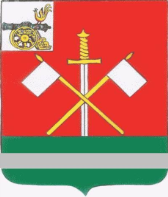 Глава муниципального образования «Монастырщинский район»Смоленской области                 Председатель                 Монастырщинского районного                 Совета депутатов                                В.Б. Титов                                         П.А. Счастливый                                                  Приложение к решению Монастырщинскогорайонного Совета депутатовот 24.11.2023г.№64Показатель2022 год2023 годв % к 2022 годуЗерна в бункерном весе, тонн14369,118281,9127,2Картофеля, тонн4117,24439,3118,8Овощей, тонн717,2638,998,7